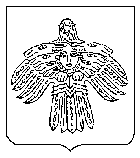 О внесении изменений в постановление администрации МОГО «Ухта»  от 03 июня 2021 г.                   № 1449 «О создании Межведомственной  комиссии по осуществлению мониторинга для дальнейшего проведения капитального и текущего ремонта жилых помещений, в которых проживают ветераны ВОВ 1941-1945 годов, члены семей ветеранов  ВОВ 1941-1945 годов, не имеющие оснований для обеспечения жильем в соответствии с Указом Президента Российской Федерации от 07 мая 2008 г. № 714 « Об обеспечении жильем ветеранов Великой  Отечественной войны 1941-1945 годов, также граждане из категории «дети войны» (лица, родившиеся  и проживавшие на территории СССР в период с 22 июня 1928 года по 3 сентября 1945 года)Руководствуясь статьей 7 Федерального закона от 06.10.2003 № 131-ФЗ «Об общих принципах организации местного самоуправления в Российской Федерации», в связи с организационно - штатными изменениями, администрация постановляет:1. Внести изменения в постановление администрации  МОГО «Ухта»                        от 03 июня 2021 г. № 1449 «О создании Межведомственной комиссии по осуществлению мониторинга для дальнейшего проведения капитального и текущего ремонта жилых помещений, в которых проживают ветераны ВОВ 1941-1945 годов, члены семей ветеранов  ВОВ 1941-1945 годов, не имеющие оснований для обеспечения жильем в соответствии с Указом Президента Российской Федерации от 07 мая 2008 года № 714 « Об обеспечении жильем ветеранов Великой Отечественной  войны 1941-1945годов, также граждане из  категории «дети войны» (лица, родившиеся и проживавшие на территории СССР в  период с 22 июня 1928 года по 3 сентября 1945года) следующего содержания:- приложение к постановлению изложить в редакции согласно приложению  к настоящему постановлению. 22. Настоящее постановление вступает в силу со дня его принятия.3. Контроль за исполнением  настоящего постановления  возложить на первого заместителя  руководителя  администрации МОГО «Ухта».Глава МОГО «Ухта» - руководитель администрации МОГО «Ухта»                                                          М.Н. ОсмановПриложениек постановлениюадминистрации МОГО  «Ухта»от 22 июня 2022 г. № 1254«Приложениек постановлениюадминистрации МОГО «Ухта»от 03 июня 2021  г.№ 1449СоставМежведомственной Комиссии2________________________»АДМИНИСТРАЦИЯМУНИЦИПАЛЬНОГО ОБРАЗОВАНИЯГОРОДСКОГО ОКРУГА«УХТА»АДМИНИСТРАЦИЯМУНИЦИПАЛЬНОГО ОБРАЗОВАНИЯГОРОДСКОГО ОКРУГА«УХТА»«УХТА»КАР  КЫТШЛÖНМУНИЦИПАЛЬНÖЙ  ЮКÖНСААДМИНИСТРАЦИЯ«УХТА»КАР  КЫТШЛÖНМУНИЦИПАЛЬНÖЙ  ЮКÖНСААДМИНИСТРАЦИЯ«УХТА»КАР  КЫТШЛÖНМУНИЦИПАЛЬНÖЙ  ЮКÖНСААДМИНИСТРАЦИЯ«УХТА»КАР  КЫТШЛÖНМУНИЦИПАЛЬНÖЙ  ЮКÖНСААДМИНИСТРАЦИЯПОСТАНОВЛЕНИЕШУÖМПОСТАНОВЛЕНИЕШУÖМПОСТАНОВЛЕНИЕШУÖМПОСТАНОВЛЕНИЕШУÖМПОСТАНОВЛЕНИЕШУÖМПОСТАНОВЛЕНИЕШУÖМПОСТАНОВЛЕНИЕШУÖМ22 июня 2022 г.№1254г.Ухта,  Республика Коми  Председатель КомиссииПредседатель КомиссииАртемьевПетр ПетровичПервый заместитель руководителя администрации МОГО «Ухта»Заместители председателя КомиссииЗаместители председателя КомиссииЗарубин Виталий ВикторовичЗаместитель руководителя администрации МОГО «Ухта»Шаховцев Александр ВладимировичПредседатель Ухтинской городской организации ветеранов (пенсионеров) войны, труда, Вооруженных сил и правоохранительных органов (по согласованию)Секретарь комиссииСекретарь комиссииШубина Тамара ГригорьевнаВедущий эксперт социального отдела администрации МОГО «Ухта»Члены комиссииЧлены комиссииАндрощук Владимир АдамовичЗаведующий производственно-техническим отделом МУ «Управление капитального строительства» администрации МОГО «Ухта»Игумнова  Александра НиколаевнаЧлен Президиума Ухтинской городской организации ветеранов (пенсионеров) войны, труда, Вооруженных сил и правоохранительных органов (по согласованию)Камышан Елена МихайловнаНачальник социального отдела администрации МОГО «Ухта»Носов Владимир ИвановичНачальник Управления по работе с территориями администрации МОГО «Ухта»Павловская Галина НиколаевнаБухгалтер Ухтинской городской организации ветеранов (пенсионеров) войны, труда, Вооруженных сил и правоохранительных органов (по согласованию)Соколов Станислав АлександровичЗаведующий отделом эксплуатации объектов коммунальной инфраструктуры и капитального ремонта МУ «Управление жилищно-коммунального хозяйства» администрации   МОГО «Ухта»Тихонова Вероника АнатольевнаЗаведующий территориальным центром социального обслуживания населения ГБУ РК «Центр по предоставлению государственных услуг в сфере социальной защиты населения города Ухты» (по согласованию)